编导艺考文艺常识训练之文学（四）1.契诃夫的短篇小说《变色龙》中的奥楚蔑洛夫是（）。  A“多余人”形象  B“忏悔贵族”的形象  C“见风使舵”的走狗形象  D贵族知识分子形象  2.卡夫卡的《变形记》中的主人公的名字是()。  A别里科夫  B格里高尔  C约瑟夫  D布莱希特  3.《林海雪原》的作者是（）。  A周立波  B吴强  C曲波  D刘白羽  4.在中国现代话剧运动刚开始时，话剧被称为（）。  A中剧  B国剧  C文明戏  D戏剧  5.“男儿何不带吴钩，收取关山五十州”出自于（）的诗。  A李白  B杜甫  C李商隐  D李贺  6.我国诗歌从民间集体歌唱到诗人独立创作阶段的标志性作品是（）。  A《楚辞》  B《诗经》  C《离骚》  D《敕勒歌》  7.“小李杜”是指（）。  A李白、杜审  B李商隐、杜甫  C李商隐、杜牧  D李商隐、杜荀鹤  8.“三曹”所处的文学时代，被称为（）。  A正始  B两晋  C太康  D建安  9.以下哪部作品不是金庸的作品?（）  A《书剑恩仇录》  B《笑傲江湖》  C《白发魔女传》  D碧血剑》  10.以下哪部文学作品不涉及同性文化?（）  A《兄弟》  B《八月未央》  C《青蛇》  D《孽子》  11.“木马计”的故事出现在下列哪部作品中?（）  A《伊利亚特》  B《奥德赛》  C《伊索寓言》  D《俄狄浦斯王》  12.下列属于易卜生作品的是()。  A《百年孤独》  B《红与黑》  C《玩偶之家》  D《阴谋与爱情》  13.沈世钧和顾曼祯是（）作品中的人物。  A张爱玲  B沈从文  C张恨水  D琼瑶  14.《草叶集》是（）的作品。  A莱辛  B雪莱  C惠特曼  D狄德罗  15.下列人物中，不属于竹林七贤的是（）。  A嵇康  B阮籍  C山涛  D朱耷  16.蘩漪、四凤两个二人物形象出自（）。  A《牡丹亭》  B《龙须沟》  C《雷雨》  D《日出》  17.下面是李商隐诗句的是（）。  A忽如一夜春风来，千树万树梨开  B山重水复疑无路，柳暗花明又一村  C春蚕到死丝方尽，蜡炬成灰泪死干  D沉舟侧畔千帆过，病树前头万木春  18.下列词语没有错别字的是（）。  A合盘托出  B前据后恭  C无耻谰言  D撇帚自珍  19.成语“首当其冲”的正确解释是（）。  A首先接受任务  B首先应该做什么事  C首先受到攻击伤害  D第一个冲上去  20.副标题为“纪念鲁迅有感”的作品是（）。  A《相信未来》  B《岁月》  C《有的人》  D《太阳下的风景》  参考答案：1.C，2.B，3.C，4.C，5.D6.A，7.C，8.D，9.C，10.A11.A，12.C，13.A，14.C，15.D16.C，17.C，18.C，19.C，20.C 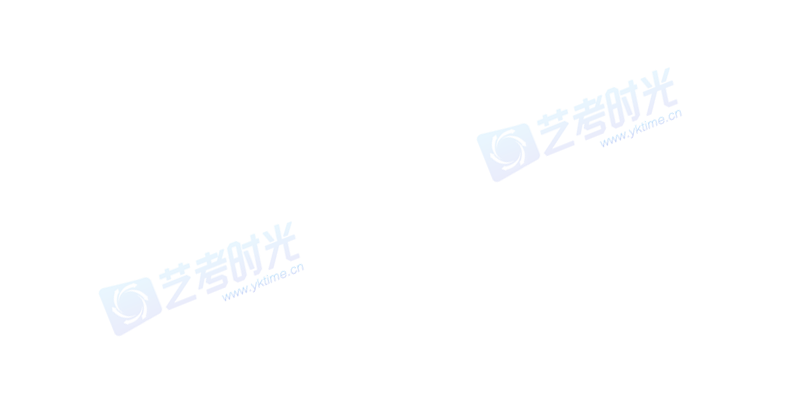 